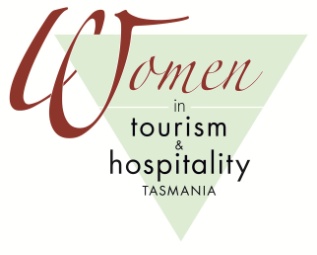 NOMINATION for WITH Tas Inc. Committee – 2021- 2022NOMINEE:FOR THE POSITION OF:	(Nominee’s signature)Nominee, Nominator and Seconder must all be current financial members 
of Women in Tourism & Hospitality Tasmania Inc. (or the WITH Tas Northern Branch).Please return this form by 5pm Thursday 16th September to Women in Tourism & Hospitality via email to  info@withtas.com or post to:Returning OfficerWomen in Tourism & Hospitality TasmaniaC/-301 Nelson RoadMt Nelson   TAS  7007Name:Address:Town:Postcode:Phone:Email:I accept this nomination:NOMINATED BY (print name):Nominator’s signature:SECONDED BY (print name):Seconder’s signature: